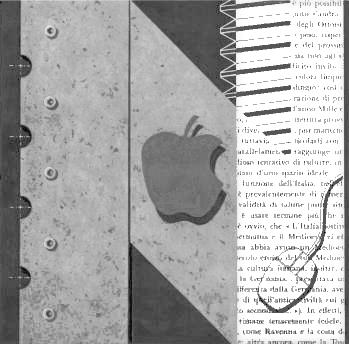              ISTITUTO DI ISTRUZIONE SUPERIORE " NEWTON-PERTINI "                                               Via Puccini, 27  –  35012  Camposampiero (Padova)  –   tel. 049.5791003  –   tel. 049.9303425              c.f.  92127840285 - e-mail: pdis01400q@istruzione.it – pdis01400q@pec.istruzione.it - www.iis-newton.gov.itAL Dirigente Scolastico dell’IIS NEWTON  - PERTINIIl sottoscritto docente _______________comunica una modifica dell’orario dal ________al _______ per lo svolgimento della seguente attività :Le ore verranno recuperate con la seguente modifica  dell’orario settimanale nel giorno_____ o nei giorni ________:  (crocettare le ore di servizio )Data                                                                                               FIRMA Descrizione attività Classe o gruppo di studenti coinvolti Giorno  in cui si svolge Orario Giorno :Orario previsto Orario modificato Giorno :Orario previsto Orario modificato  1° ora1° ora2° ora2° ora3° ora3° ora4° ora4° ora5° ora5° ora6° ora 6° ora 